בבא קמא פרק ג' משנה א':בבא קמא פרק ג' משנה ב':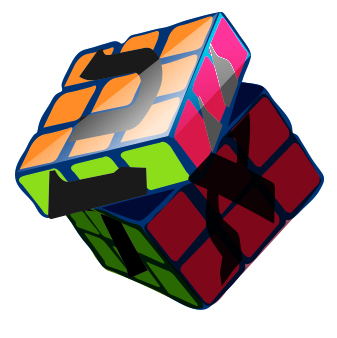 בבא קמא פרק ג' משנה ג':בבא קמא פרק ג' משנה ד':וְאִם הֻזַּק בָּהּ,חַיָּבהַמַּנִּיחַ אֶת הַכַּד בִּרְשׁוּת הָרַבִּים וּבָא אַחֵר וְנִתְקַל בָּהּ וּשְׁבָרָהּ,רַבִּי יְהוּדָה אוֹמֵרנִשְׁבְּרָה כַדּוֹ בִּרְשׁוּת הָרַבִּים, וְהֻחְלַק אֶחָד בַּמַּיִם, אוֹ שֶׁלָּקָה בַחֲרָסֶיהָפָּטוּרבַּעַל הֶחָבִית חַיָּב בְּנִזְקוֹבְּמִתְכַּוֵּן, חַיָּבבְּאֵינוֹ מִתְכַּוֵּן, פָּטוּרהַמַּצְנִיעַ אֶת הַקּוֹץ, וְאֶת הַזְּכוּכִית,וְהַגּוֹדֵר אֶת גְּדֵרוֹ בַּקּוֹצִים,הַשּׁוֹפֵךְ מַיִם בִּרְשׁוּת הָרַבִּים, וְהֻזַּק בָּהֶן אַחֵר,חַיָּב בְּנִזְקוֹוְגָדֵר שֶׁנָּפַל לִרְשׁוּת הָרַבִּים, הֻזְּקוּ בָהֶן אֲחֵרִיםחַיָּב בְּנִזְקָןוְכָל הַקּוֹדֵם בָּהֶן זכהכָּל הַמְקַלְקְלִין בִּרְשׁוּת הָרַבִּים וְהִזִּיקוּ,כָּל הַמְקַלְקְלִין בִּרְשׁוּת הָרַבִּים וְהִזִּיקוּ,הַמּוֹצִיא אֶת תִּבְנוֹ וְאֶת קַשּׁוֹ לִרְשׁוּת הָרַבִּים לִזְבָלִים, וְהֻזַּק בָּהֶן אַחֵרהַמּוֹצִיא אֶת תִּבְנוֹ וְאֶת קַשּׁוֹ לִרְשׁוּת הָרַבִּים לִזְבָלִים, וְהֻזַּק בָּהֶן אַחֵרחַיָּב בְּנִזְקוֹחַיָּב בְּנִזְקוֹרַבָּן שִׁמְעוֹן בֶּן גַּמְלִיאֵל אוֹמֵררַבָּן שִׁמְעוֹן בֶּן גַּמְלִיאֵל אוֹמֵרחַיָּבִין לְשַׁלֵּם,הַהוֹפֵךְ אֶת הַגָּלָל בִּרְשׁוּת הָרַבִּים,הַהוֹפֵךְ אֶת הַגָּלָל בִּרְשׁוּת הָרַבִּים,חַיָּב בְּנִזְקוֹחַיָּב בְּנִזְקוֹוְהֻזַּק בָּהֶן אַחֵר,וְהֻזַּק בָּהֶן אַחֵר,וְכָל הַקּוֹדֵם בָּהֶן זָכָה.וְכָל הַקּוֹדֵם בָּהֶן זָכָה.שְׁנֵי קַדָּרִין שֶׁהָיוּ מְהַלְּכִין זֶה אַחַר זֶה,הָרִאשׁוֹן חַיָּב בְּנִזְקֵי שֵׁנִיוְנִתְקַל הָרִאשׁוֹן וְנָפַל, וְנִתְקַל הַשֵּׁנִי בָּרִאשׁוֹן